		Соглашение		О принятии согласованных технических правил Организации Объединенных Наций для колесных транспортных средств, предметов оборудования и частей, которые могут быть установлены и/или использованы на колесных транспортных средствах, и об условиях взаимного признания официальных утверждений, выдаваемых на основе этих правил Организации Объединенных Наций*(Пересмотр 3, включающий поправки, вступившие в силу 14 сентября 2017 года)_________		Добавление 96 — Правила № 97 ООН		Пересмотр 1 — Поправка 5Дополнение 9 к поправкам серии 01 — Дата вступления в силу: 30 сентября 2021 года		Единообразные предписания, касающиеся официального утверждения систем охранной сигнализации транспортных средств (СОСТС) и автотранспортных средств в отношении их систем охранной сигнализации (СОС)Настоящий документ опубликован исключительно в информационных целях. Аутентичным и юридически обязательным текстом является документ: ECE/TRANS/WP.29/2021/24._________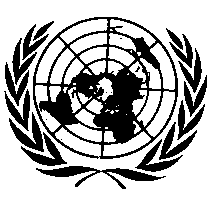 ОРГАНИЗАЦИЯ ОБЪЕДИНЕННЫХ НАЦИЙВключить новый пункт 1.5 следующего содержания:«1.5	Считается, что транспортные средства, официально утвержденные на основании положений Правил № 163, касающихся систем охранной сигнализации, соответствуют части II настоящих Правил. Считается, что транспортные средства, официально утвержденные на основании положений  Правил № 162, касающихся иммобилизатора, соответствуют части III настоящих Правил».E/ECE/324/Rev.1/Add.96/Rev.1/Amend.5−E/ECE/TRANS/505/Rev.1/Add.96/Rev.1/Amend.5E/ECE/324/Rev.1/Add.96/Rev.1/Amend.5−E/ECE/TRANS/505/Rev.1/Add.96/Rev.1/Amend.5E/ECE/324/Rev.1/Add.96/Rev.1/Amend.5−E/ECE/TRANS/505/Rev.1/Add.96/Rev.1/Amend.516 December 2021